Тема конкурса «Пегас» в 2018 году: «DE RERUM NATURA: Не то, что мните вы, природа...» и сейчас самое время готовиться к конкурсу – читать книги. Тем, кто хочет быть не только квалифицированным читателем, но и попробовать стать писателем или художником, мы предлагаем принять участие в нашем новом творческом конкурсе «Нарисованные слова». Он также посвящен природе – всему, что нас окружает, радует, помогает нам, а порой нуждается в защите. Номинация «Краски»В 2017 году отмечается 125-летие со дня рождения Константина Георгиевича Паустовского. Мы предлагаем участникам конкурса «Нарисованные слова» подготовить иллюстрацию к одному из произведений о природе, написанных этим классиком русской литературы.Номинация «Слова»Для тех участников, которые хотят попробовать себя в литературном труде, мы предлагаем написать небольшое произведение в прозе или стихах (рассказ, сочинение, эссе, очерк) к иллюстрации, выполненной известным российским художником – нашим современником. Вы можете выбрать одну из трех иллюстраций.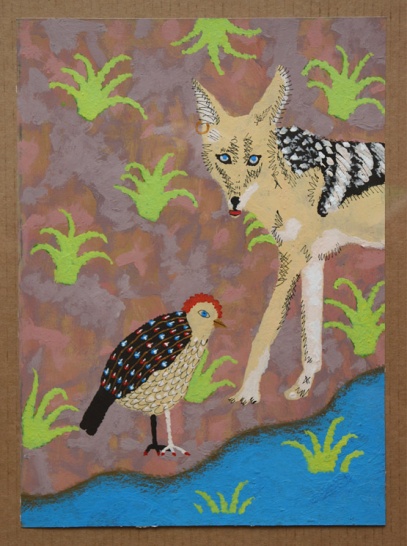 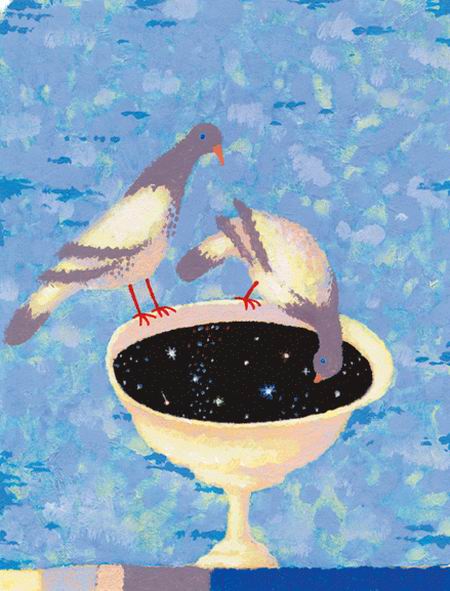 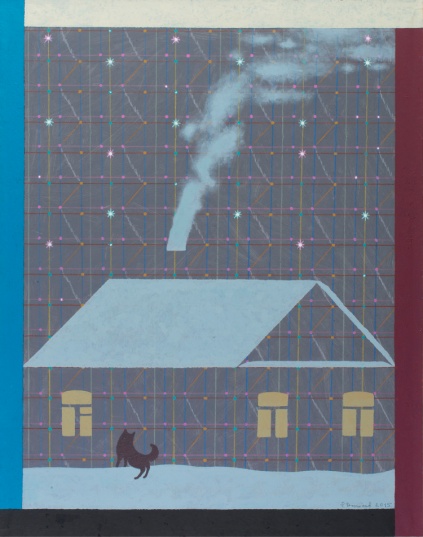 